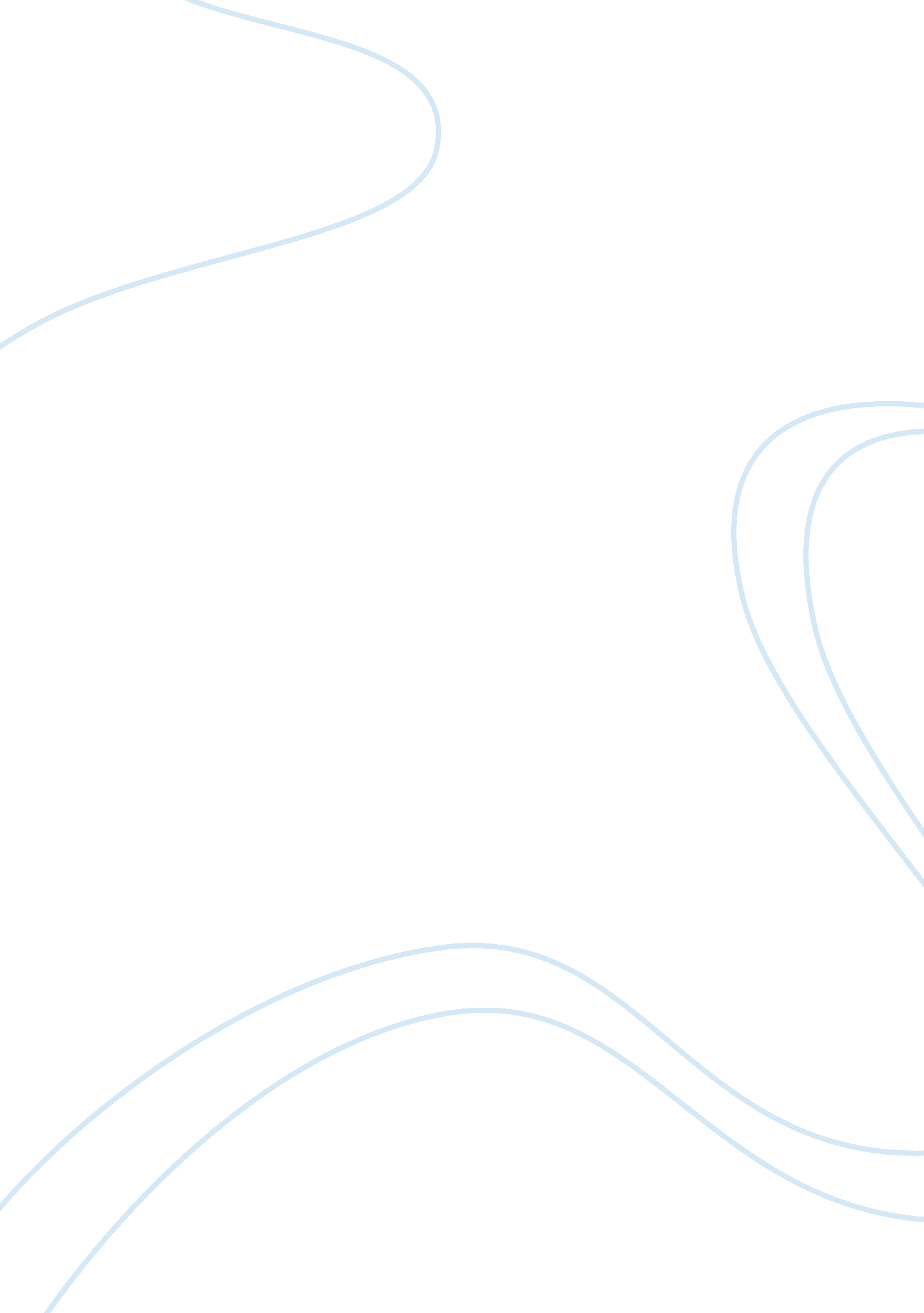 The homophilic domain – an immunological archetypeHealth & Medicine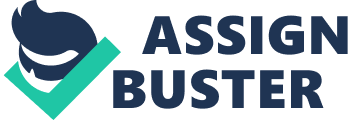 Natural Antibodies – The Virgin Immune Response Natural antibodies are immunoglobulins in sera of mammalians that are neither immunologically challenged nor responding. For example, natural antibodies are in sera of neonatal or germ-free mice. Natural antibodies are of IgM, IgG, and IgA isotypes and play an important role in the immune homeostasis and protection against pathogens ( 1 – 6 ). B1 cells in mice produce natural antibodies ( 7 , 8 ). In human, CD20 + CD27 + CD43 + memory B cells were recently identified as murine B1 counterpart ( 9 ). Natural antibodies are the important components of the therapeutic intravenous immunoglobulin (IVIG) ( 10 – 12 ) that is widely used in the therapy of autoimmune and inflammatory diseases ( 13 – 17 ). These functions of natural antibodies also indicate diverse roles played by B cells in the immune homeostasis ( 18 – 22 ). The Idiotypic Interactions Oudin and Jerne are the founders of the idiotype concept ( 23 , 24 ). They “ discovered” that one antibody could recognize another antibody as an individual and unique member of the immune system. The uniqueness of an antibody lies in the variable region of heavy and light chains and has been named idiotype. The idiotype antibody individuality is separated from the antigen-binding site, also determined by unique sequence variability. However, both regions are linked by a unique variability and have a functional relation. Identifying an antigen-binding site also reveals the linked idiotype and vice versa , an idiotope reveals the associated antigen specificity. However, there are important exceptions to this linkage rule: the so-called common idiotopes (IdX) are expressed on antibodies with different antigen specificities ( 25 ). Furthermore, antigen-binding site and idiotype site can be identical or overlapping. Studies on the functional interactions of anti-idiotype binding to antibodies have established a classification in the idiotype field. Jerne termed anti-idiotypes that do not interfere with the antigen-binding site as Ab2α and anti-idiotypes that block the antigen binding as Ab2β ( 26 ). Ab2 was further differentiated by adding the term Ab2γ to describe Ab2 that only partially inhibits antigen binding ( 27 , 28 ). The Ab2β has another unique functional feature. It mimics the antigen by its perfect fit into another antigen-binding site. Ab2β has been used as an antigen to induce a specific immune response ( 28 ). Another shared idiotype has been discovered in HIV-infected primates ( 29 ). This anti-idiotype antibody has been termed as Ab2δ ( 30 ). In mice, “ prime” antibodies lack the dominant expression of certain shared idiotype, such as the so-called T15 idiotype, that develops weeks after birth without environmental challenge ( 31 , 32 ). Therefore, the T15 dominance can be considered a part of the natural antibody repertoire. The T15 idiotype is also present in primates, including man ( 33 ). Perhaps a review of the idiotypic circuits is helpful for the understanding of the biological and immunological properties of the T15 archetypic idiotype. A hallmark of the T15 antibody family is their ability to self bind for producing homophilic complexes ( 34 – 36 ). The domain responsible for antibody self-binding (homophilicity) has been described as a region in VH of T15, extending from CDR2 to Fr3 ( 35 , 37 ). Because of their preimmune presence in normal sera, homophilic antibodies are segment of the natural antibody repertoire ( 33 , 37 ). The Biology and Immunoregulatory Functions of Homophilic Antibodies The homophilic domain in antibodies was identified, and peptides that can confer the homophilic effect to other antibodies were made ( 38 ). Further studies showed that the homophilic domain can be expressed independently from the specificity of the antigen-binding site ( 39 ). This suggested that any antibody could be made homophilic by attaching the homophilic domain. In early experiments, a chemical affinity conjugation method was introduced to make the homophilic Ig ( 40 ); later, recombinant techniques were used to produce a homophilic antibody fusion protein. Human and mouse sera contain antibodies that express the homophilic domain ( 33 ), confirming that homophilic antibodies are part of the so-called natural antibodies ( 41 ). Homophilic antibodies with specificity for phosphorylcholine (PC) are superior in protecting against Streptococcus pneumoniae infection ( 42 ). Homophilic anti-PC antibodies are also highly effective to reduce atherosclerotic plaque formation ( 43 , 44 ) and perhaps have other housekeeping functions. Antigenicity of the homophilic domain was tested in mice, rabbits, and non-human primates by injecting the homophilic domain peptide and treating macaques with a homophilic anti-CD20 antibody ( 45 ). No antibodies could be detected against the homophilic domain. This finding suggests that homophilic antibodies could be used as therapeutic drugs to treat human diseases without allergic side effects ( 46 ). Indeed, human natural antibodies with specificity for PC protect against atherosclerotic plaque formation by binding to oxidized LDL and inhibit macrophage activation ( 43 , 47 ). Immunizing atherosclerotic mice with PC antigen reduces plaque formation ( 44 ). Silverman and colleagues showed that SLE patients with low natural antibodies develop more serious disease ( 48 ). Emerging evidence suggested that natural antibodies could control transplant rejection ( 49 ). Another “ natural” antibody in normal human sera has been described with specificity for HLA ( 50 ). This anti-HLA is not detectable in sera but is revealed after IgG purification. The homophilic T15 peptide from the complementarity-determining region/framework masked the HLA recognition of non-purified IgG. Since the T15 homophilic peptide dissociate the homophilic Ig complex, thereby reducing the polyvalency and binding potency, one can conclude that in sera, auto-anti-HLA antibodies are bound to corresponding HLA and are not detected. It follows that natural auto-anti-HLA antibodies are homophilic. Thus, the homophilic property of antibodies plays a role in the functional regulation of antibodies either by masking them or by exposing them under appropriate conditions. A homophilic state of the Ig B-cell receptor (BCR) has been described in chronic lymphocytic leukemia ( 51 , 52 ). Peptides from the VH Ig BCR bind to the BCR providing the basis for self-recognition of the BCR. Recently, we used the T15 homophilic peptide to inhibit proliferation of murine human B-cell lines ( 46 ). The Unique Biophysical Properties of Homophilic Antibodies Working with homophilic-converted Trastuzumab (Herceptin), we discovered that the dose–response in inducing apoptosis in a Her2/neu-expressing human cell line was not linear but was bell shaped ( 53 ). The highest concentration tested did not induce the highest amount of apoptosis, but a lower concentration produced the most apoptosis. Similar non-linear dose effects were observed in fluorescence staining of tumor cells. This paradoxical dose effect was also observed in xenograft experiment ( 54 ). This non-linear dose affecting the potency of homophilic Herceptin could be due to the inherent mechanic of self-binding that was observed in 1986 ( 37 , 55 ). Here, self-binding of the T15 antibody decreases as the concentration of homophilic antibody increases, producing a bell-shaped pattern. This indicates that the equilibrium of self-bound antibody and free antibody is controlled by the concentration of homophilic antibody. Thus, the lattice of build up of homophilic antibodies at the tumor target cell would decrease at a higher concentration, thereby reducing apoptosis. This paradoxical effect has been observed with homophilic anti-Her2/neu (Herceptin) ( 54 ). In this study, we showed that the viscosity of homophilic antibodies increases with temperature and decreases at lower temperature, an effect not observed with the most other proteins or organic compounds. Furthermore, the binding to antigen by a homophilic antibody is also higher at physiological temperature than by the non-homophilic parental antibody. Lastly, the binding of homophilic Herceptin to tumor cells is concentration dependent, whereby a lower concentration targets better than a higher concentration. The unique biophysical properties of homophilic antibodies represent another aspect in the natural antibody repertoire. Homophilicity in Shared Idiotypes We believe that we are only at the beginning to discover networks of shared idiotypes. By using polyclonal anti-idiotype antibodies, Urbain and colleagues have observed shared idiotypes expressed on antibodies with different antigen specificity in rabbits and mice ( 26 , 56 ). The monoclonal 1F7 anti-idiotype recognizes antibodies against viral antigens and is first described in humans ( 29 , 57 , 58 ). The T15 and 1F7 idiotypic networks harbor important biological and medical properties: dominant T15 antibodies protect against pneumococcal infection ( 59 ) and perform a housekeeping function to reduce atherosclerotic plaque formation ( 43 ); the 1F7 idiotope is expressed on antibodies against HIV-1 ( 57 , 60 ) and hepatitis C ( 61 , 62 ) (see also contribution by Muller et al.). Furthermore, 1F7-positive human anti-HIV-1 antibodies carry the homophilic domain (Veljkovic and Kohler, unpublished). These studies on homophilic antibodies show that homophilicity is utilized in the innate immunity (natural antibodies) and by the adaptive immune response. Homophilicity as a General Concept in System Biology of Natural Antibodies The data on homophilic natural antibodies point to a general strategy of enhancing potency not only of antibodies but also other biological systems ( 63 ). This finding can be viewed as a paradigm in System Biology in the T15 and 1F7 idiotypic networks. Both systems utilize the antibody homophilicity. Both systems also use this property to achieve a high level of antibody potency. Antibodies with T15 expression in normal sera are close to germline encoding: (i) the T15 dominance develops late in ontogeny ( 31 ), (ii) the homophilic domain contains H2 mutations, (iii) analysis of the neonatal repertoire by Coutinho ( 64 ) shows only evidence for extensive idiotypic network and for homophilic binding, and (iv) homophilic antibodies have been detected after stimulation ( 38 , 46 ). Furthermore, in support of the adaptive creation of the homophilic domain, the sequence of homophilic domains is found different ( 51 , 52 ). Thus, certain homophilic antibodies are not part of the so-called natural antibodies but are induced by antigenic stimulation. The homophilic antibody enhancement and therapeutic potential have been already demonstrated ( 38 , 46 ). The native dominant expression of 1F7 idiotype on anti-HIV-1 antibodies may lead to a novel vaccine concept ( 65 ). There is one important difference between the T15 and the 1F7 system: T15 antibodies are present in preimmune serum without external antigen exposure; 1F7 antibodies recognizing anti-HIV and anti-HBC antibodies are induced after infection and are not natural antibodies. Nemazee et al. recently promoted the idea of targeting germline antibodies for inducing a maturation sequence, leading to broadly neutralizing Abs against HIV-1 ( 66 ). The use of a germline targeting immunogen is different from the concept of stimulating B-cells with idiotype expressing receptors. Prior to triggering, these B-cells do not produce detectable antibodies and do not contribute to the natural antibody repertoire ( 57 ). Using the 1F7 antibody as vaccine would not require additional immunogen(s) to trigger the antibody maturations process, since the 1F7 idiotype is expressed by potent broadly neutralizing Abs (Parsons, unpublished). HIV-1 infection is expected to stimulate the expanded clones of 1F7 expressing B-cells to produce broadly neutralizing Abs ( 57 ). Summary The discussion of the unique feature of homophilicity as a part of the natural and induced antibody repertoires ( 65 ) highlights an important mechanism to boost the antibody potency to protect against infection and atherosclerosis ( 44 ) as well to treat cancer patients ( 46 ). The concept of homophilicity is introduced here to describe the unique coexistence and synergism of acquired immunity with innate immunity. The homophilicity of antibodies in the natural and acquired repertoires emerges as an archetypic principle in the immune system. Author Contributions HK surveyed the literature and wrote the article. JB and SK provided suggestions. All authors approved the final version of this article for publication and accepted the responsibility for the integrity of the work. Conflict of Interest Statement The authors declare that the research was conducted in the absence of any commercial or financial relationships that could be construed as a potential conflict of interest. References 1. Avrameas S. Natural autoantibodies: from ‘ horror autotoxicus’ to ‘ gnothi seauton’. Immunol Today (1991)12 (5): 154–9. doi: 10. 1016/S0167-5699(05)80045-3 PubMed Abstract | CrossRef Full Text | Google Scholar 2. Kohler H, Bayry J, Nicoletti A, Kaveri SV. Natural autoantibodies as tools to predict the outcome of immune response? Scand J Immunol (2003)58 (3): 285–9. doi: 10. 1046/j. 1365-3083. 2003. 01314. x PubMed Abstract | CrossRef Full Text | Google Scholar 3. Elluru SR, Vani J, Delignat S, Bloch MF, Lacroix-Desmazes S, Kazatchkine MD, et al. Modulation of human dendritic cell maturation and function by natural IgG antibodies. Autoimmun Rev (2008)7 (6): 487–90. doi: 10. 1016/j. autrev. 2008. 04. 014 PubMed Abstract | CrossRef Full Text | Google Scholar 4. Kaveri SV, Silverman GJ, Bayry J. Natural IgM in immune equilibrium and harnessing their therapeutic potential. J Immunol (2012)188 (3): 939–45. doi: 10. 4049/jimmunol. 1102107 PubMed Abstract | CrossRef Full Text | Google Scholar 5. Elluru SR, Kaveri SV, Bayry J. The protective role of immunoglobulins in fungal infections and inflammation. Semin Immunopathol (2015)37 (2): 187–97. doi: 10. 1007/s00281-014-0466-0 PubMed Abstract | CrossRef Full Text | Google Scholar 6. Cunningham AF, Flores-Langarica A, Bobat S, Dominguez Medina CC, Cook CN, Ross EA, et al. B1b cells recognize protective antigens after natural infection and vaccination. Front Immunol (2014)5 : 535. doi: 10. 3389/fimmu. 2014. 00535 PubMed Abstract | CrossRef Full Text | Google Scholar 7. Sidman CL, Shultz LD, Hardy RR, Hayakawa K, Herzenberg LA. Production of immunoglobulin isotypes by Ly-1+ B cells in viable motheaten and normal mice. Science (1986)232 (4756): 1423–5. doi: 10. 1126/science. 3487115 PubMed Abstract | CrossRef Full Text | Google Scholar 8. Baumgarth N. The double life of a B-1 cell: self-reactivity selects for protective effector functions. Nat Rev Immunol (2011)11 (1): 34–46. doi: 10. 1038/nri2901 PubMed Abstract | CrossRef Full Text | Google Scholar 9. Griffin DO, Holodick NE, Rothstein TL. Human B1 cells in umbilical cord and adult peripheral blood express the novel phenotype CD20+ CD27+ CD43+ CD70. J Exp Med (2011)208 (1): 67–80. doi: 10. 1084/jem. 20101499 CrossRef Full Text | Google Scholar 10. Vani J, Elluru S, Negi VS, Lacroix-Desmazes S, Kazatchkine MD, Bayry J, et al. Role of natural antibodies in immune homeostasis: IVIg perspective. Autoimmun Rev (2008)7 (6): 440–4. doi: 10. 1016/j. autrev. 2008. 04. 011 PubMed Abstract | CrossRef Full Text | Google Scholar 11. Ravindranath MH, Terasaki PI, Pham T, Jucaud V, Kawakita S. Therapeutic preparations of IVIg contain naturally occurring anti-HLA-E antibodies that react with HLA-Ia (HLA-A/-B/-Cw) alleles. Blood (2013)121 (11): 2013–28. doi: 10. 1182/blood-2012-08-447771 PubMed Abstract | CrossRef Full Text | Google Scholar 12. Bouhlal H, Martinvalet D, Teillaud JL, Fridman C, Kazatchkine MD, Bayry J, et al. Natural autoantibodies to Fcgamma receptors in intravenous immunoglobulins. J Clin Immunol (2014)34 (Suppl 1): S4–11. doi: 10. 1007/s10875-014-0019-2 CrossRef Full Text | Google Scholar 13. Gelfand EW. Intravenous immune globulin in autoimmune and inflammatory diseases. N Engl J Med (2012)367 (21): 2015–25. doi: 10. 1056/NEJMra1009433 CrossRef Full Text | Google Scholar 14. Bayry J, Hartung HP, Kaveri SV. IVIg for relapsing-remitting multiple sclerosis: promises and uncertainties. Trends Pharmacol Sci (2015)36 (7): 419–21. doi: 10. 1016/j. tips. 2015. 04. 012 PubMed Abstract | CrossRef Full Text | Google Scholar 15. Gilardin L, Bayry J, Kaveri SV. Intravenous immunoglobulin as clinical immune-modulating therapy. CMAJ (2015)187 (4): 257–64. doi: 10. 1503/cmaj. 130375 CrossRef Full Text | Google Scholar 16. Cantarini L, Rigante D, Vitale A, Napodano S, Sakkas LI, Bogdanos DP, et al. Intravenous immunoglobulins (IVIG) in systemic sclerosis: a challenging yet promising future. Immunol Res (2015)61 (3): 326–37. doi: 10. 1007/s12026-014-8615-z PubMed Abstract | CrossRef Full Text | Google Scholar 17. Lunemann JD, Nimmerjahn F, Dalakas MC. Intravenous immunoglobulin in neurology – mode of action and clinical efficacy. Nat Rev Neurol (2015)11 (2): 80–9. doi: 10. 1038/nrneurol. 2014. 253 CrossRef Full Text | Google Scholar 18. Mauri C, Bosma A. Immune regulatory function of B cells. Annu Rev Immunol (2012)30 : 221–41. doi: 10. 1146/annurev-immunol-020711-074934 PubMed Abstract | CrossRef Full Text | Google Scholar 19. Maddur MS, Kaveri SV, Bayry J. Regulation of human dendritic cells by B cells depends on the signals they receive. Blood (2012)119 (16): 3863–4. doi: 10. 1182/blood-2012-02-408948 CrossRef Full Text | Google Scholar 20. Morva A, Lemoine S, Achour A, Pers JO, Youinou P, Jamin C. Maturation and function of human dendritic cells are regulated by B lymphocytes. Blood (2012)119 (1): 106–14. doi: 10. 1182/blood-2011-06-360768 PubMed Abstract | CrossRef Full Text | Google Scholar 21. Maddur MS, Sharma M, Hegde P, Stephen-Victor E, Pulendran B, Kaveri SV, et al. Human B cells induce dendritic cell maturation and favour Th2 polarization by inducing OX-40 ligand. Nat Commun (2014)5 : 4092. doi: 10. 1038/ncomms5092 PubMed Abstract | CrossRef Full Text | Google Scholar 22. Moulin V, Andris F, Thielemans K, Maliszewski C, Urbain J, Moser M. B lymphocytes regulate dendritic cell (DC) function in vivo: increased interleukin 12 production by DCs from B cell-deficient mice results in T helper cell type 1 deviation. J Exp Med (2000)192 (4): 475–82. doi: 10. 1084/jem. 192. 4. 475 CrossRef Full Text | Google Scholar 23. Jerne NK. Towards a network theory of the immune system. Ann Immunol (Paris) (1974)125C : 373–89. Google Scholar 24. Oudin J. [The idiotyping of antibodies]. Ann Immunol (Paris) (1974)125C : 309–37. Google Scholar 25. Cazenave PA, Oudin J. [Idiotype of antibodies, in the serum of rabbits immunized against human fibrinogen, directed against 2 different fragments of this antigen]. C R Acad Sci Hebd Seances Acad Sci D (1973)276 (2): 243–5. Google Scholar 26. Jerne NK, Roland J, Cazenave PA. Recurrent idiotopes and internal images. EMBO J (1982)1 (2): 243–7. PubMed Abstract | Google Scholar 27. Huang JH, Ward RE, Kohler H. Idiotope antigens (Ab2 alpha and Ab2 beta) can induce in vitro B cell proliferation and antibody production. J Immunol (1986)137 (3): 770–6. PubMed Abstract | Google Scholar 28. Kohler H, McNamara M, Ward RE. Idiotypes as internal antigens. Prog Clin Biol Res (1985)172B : 343–53. Google Scholar 29. Muller S, Wang HT, Kaveri SV, Chattopadhyay S, Kohler H. Generation and specificity of monoclonal anti-idiotypic antibodies against human HIV-specific antibodies. I. Cross-reacting idiotopes are expressed in subpopulations of HIV-infected individuals. J Immunol (1991)147 (3): 933–41. PubMed Abstract | Google Scholar 30. Parsons MS, Muller S, Kohler H, Grant MD, Bernard NF. On the benefits of sin: can greater understanding of the 1F7-idiotypic repertoire freeze enhance HIV vaccine development? Hum Vaccin Immunother (2013)9 (7): 1532–8. doi: 10. 4161/hv. 24460 PubMed Abstract | CrossRef Full Text | Google Scholar 31. Fung J, Kohler H. Late clonal selection and expansion of the TEPC-15 germ-line specificity. J Exp Med (1980)152 (5): 1262–73. doi: 10. 1084/jem. 152. 5. 1262 PubMed Abstract | CrossRef Full Text | Google Scholar 32. Etlinger HM, Heusser CH. T15 dominance in BALB/c mice is not controlled by environmental factors. J Immunol (1986)136 (6): 1988–91. PubMed Abstract | Google Scholar 33. Halpern R, Kaveri SV, Kohler H. Human anti-phosphorylcholine antibodies share idiotopes and are self-binding. J Clin Invest (1991)88 (2): 476–82. doi: 10. 1172/JCI115328 PubMed Abstract | CrossRef Full Text | Google Scholar 34. Kaveri SV, Halpern R, Kang CY, Kohler H. Self-binding antibodies (autobodies) form specific complexes in solution. J Immunol (1990)145 (8): 2533–8. PubMed Abstract | Google Scholar 35. Kang CY, Brunck TK, Kieber-Emmons T, Blalock JE, Kohler H. Inhibition of self-binding antibodies (autobodies) by a VH-derived peptide. Science (1988)240 (4855): 1034–6. doi: 10. 1126/science. 3368787 PubMed Abstract | CrossRef Full Text | Google Scholar 36. Kang CY, Cheng HL, Rudikoff S, Kohler H. Idiotypic self binding of a dominant germline idiotype (T15). Autobody activity is affected by antibody valency. J Exp Med (1987)165 (5): 1332–43. doi: 10. 1084/jem. 165. 5. 1332 PubMed Abstract | CrossRef Full Text | Google Scholar 37. Kang CY, Kohler H. Immunoglobulin with complementary paratope and idiotope. J Exp Med (1986)163 (4): 787–96. doi: 10. 1084/jem. 163. 4. 787 PubMed Abstract | CrossRef Full Text | Google Scholar 38. Kohler H. Discovery of homophilic antibodies as novel drugs. Curr Trends Immunol (2009)10 : 113–8. Google Scholar 39. Kaveri SV, Halpern R, Kang CY, Kohler H. Antibodies of different specificities are self-binding: implication for antibody diversity. Mol Immunol (1991)28 (7): 773–8. doi: 10. 1016/0161-5890(91)90120-9 PubMed Abstract | CrossRef Full Text | Google Scholar 40. Russ M, Lou D, Kohler H. Photo-activated affinity-site cross-linking of antibodies using tryptophan containing peptides. J Immunol Methods (2005)304 (1–2): 100–6. doi: 10. 1016/j. jim. 2005. 06. 020 PubMed Abstract | CrossRef Full Text | Google Scholar 41. Kaveri SV, Kang CY, Kohler H. Natural mouse and human antibodies bind to a peptide derived from a germline VH chain. Evidence for evolutionary conserved self-binding locus. J Immunol (1990)145 (12): 4207–13. PubMed Abstract | Google Scholar 42. Briles DE, Forman C, Hudak S, Claflin JL. The effects of idiotype on the ability of IgG1 anti-phosphorylcholine antibodies to protect mice from fatal infection with Streptococcus pneumoniae . Eur J Immunol (1984)14 (11): 1027–30. doi: 10. 1002/eji. 1830141112 PubMed Abstract | CrossRef Full Text | Google Scholar 43. Shaw PX, Horkko S, Chang MK, Curtiss LK, Palinski W, Silverman GJ, et al. Natural antibodies with the T15 idiotype may act in atherosclerosis, apoptotic clearance, and protective immunity. J Clin Invest (2000)105 (12): 1731–40. doi: 10. 1172/JCI8472 PubMed Abstract | CrossRef Full Text | Google Scholar 44. Caligiuri G, Khallou-Laschet J, Vandaele M, Gaston AT, Delignat S, Mandet C, et al. Phosphorylcholine-targeting immunization reduces atherosclerosis. J Am Coll Cardiol (2007)50 (6): 540–6. doi: 10. 1016/j. jacc. 2006. 11. 054 PubMed Abstract | CrossRef Full Text | Google Scholar 45. Bingaman MG, Basu GD, Golding TC, Chong SK, Lassen AJ, Kindt TJ, et al. The autophilic anti-CD20 antibody DXL625 displays enhanced potency due to lipid raft-dependent induction of apoptosis. Anticancer Drugs (2010)21 (5): 532–42. doi: 10. 1097/CAD. 0b013e328337d485 PubMed Abstract | CrossRef Full Text | Google Scholar 46. Kohler H. Homophilic antibodies as immunotherapeutics. Immunotherapy (2013)5 (3): 235–46. doi: 10. 2217/imt. 12. 159 PubMed Abstract | CrossRef Full Text | Google Scholar 47. Shaw PX, Goodyear CS, Chang MK, Witztum JL, Silverman GJ. The autoreactivity of anti-phosphorylcholine antibodies for atherosclerosis-associated neo-antigens and apoptotic cells. J Immunol (2003)170 (12): 6151–7. doi: 10. 4049/jimmunol. 170. 12. 6151 PubMed Abstract | CrossRef Full Text | Google Scholar 48. Silverman GJ. Targeting of B cells in SLE: rationale and therapeutic opportunities. Bull NYU Hosp Jt Dis (2006)64 (1–2): 51–6. PubMed Abstract | Google Scholar 49. Porcheray F, Fraser JW, Gao B, McColl A, DeVito J, Dargon I, et al. Polyreactive antibodies developing amidst humoral rejection of human kidney grafts bind apoptotic cells and activate complement. Am J Transplant (2013)13 (10): 2590–600. doi: 10. 1111/ajt. 12394 PubMed Abstract | CrossRef Full Text | Google Scholar 50. Ravindranath MH, Terasaki PI, Maehara CY, Jucaud V, Kawakita S, Pham T, et al. Immunoglobulin (Ig)G purified from human sera mirrors intravenous Ig human leucocyte antigen (HLA) reactivity and recognizes one’s own HLA types, but may be masked by Fab complementarity-determining region peptide in the native sera. Clin Exp Immunol (2015)179 (2): 309–28. doi: 10. 1111/cei. 12450 PubMed Abstract | CrossRef Full Text | Google Scholar 51. Binder M, Muller F, Frick M, Wehr C, Simon F, Leistler B, et al. CLL B-cell receptors can recognize themselves: alternative epitopes and structural clues for autostimulatory mechanisms in CLL. Blood (2013)121 (1): 239–41. doi: 10. 1182/blood-2012-09-454439 CrossRef Full Text | Google Scholar 52. Duhren-von Minden M, Ubelhart R, Schneider D, Wossning T, Bach MP, Buchner M, et al. Chronic lymphocytic leukaemia is driven by antigen-independent cell-autonomous signalling. Nature (2012)489 (7415): 309–12. doi: 10. 1038/nature11309 PubMed Abstract | CrossRef Full Text | Google Scholar 53. Bryan AJ, Kohler H. Physical and biological properties of homophilic therapeutic antibodies. Cancer Immunol Immunother (2011)60 (4): 507–14. doi: 10. 1007/s00262-010-0952-8 PubMed Abstract | CrossRef Full Text | Google Scholar 54. Kohler H, Bryan AJ. Paradoxical concentration effect of a homodimerizing antibody against a human non-small cell lung cancer cell line. Cancer Immunol Immunother (2009)58 (5): 749–58. doi: 10. 1007/s00262-008-0597-z PubMed Abstract | CrossRef Full Text | Google Scholar 55. Bona CA, Kang CY, Kohler H, Monestier M. Epibody: the image of the network created by a single antibody. Immunol Rev (1986)90 : 115–27. doi: 10. 1111/j. 1600-065X. 1986. tb01480. x CrossRef Full Text | Google Scholar 56. Urbain J, Tasiaux N, Leuwenkroon R, Van Acker A, Mariame B. Sharing of idiotypic specificities between different antibody populations from an individual rabbit. Eur J Immunol (1975)5 (8): 570–5. doi: 10. 1002/eji. 1830050813 PubMed Abstract | CrossRef Full Text | Google Scholar 57. Wang QL, Wang HT, Blalock E, Muller S, Kohler H. Identification of an idiotypic peptide recognized by autoantibodies in human immunodeficiency virus-1-infected individuals. J Clin Invest (1995)96 (2): 775–80. doi: 10. 1172/JCI118122 PubMed Abstract | CrossRef Full Text | Google Scholar 58. Muller S, Margolin DH, Nara PL, Alvord WG, Kohler H. Stimulation of HIV-1-neutralizing antibodies in simian HIV-IIIB-infected macaques. Proc Natl Acad Sci U S A (1998)95 (1): 276–81. doi: 10. 1073/pnas. 95. 1. 276 PubMed Abstract | CrossRef Full Text | Google Scholar 59. Wallick S, Claflin JL, Briles DE. Resistance to Streptococcus pneumoniae is induced by a phosphocholine-protein conjugate. J Immunol (1983)130 (6): 2871–5. PubMed Abstract | Google Scholar 60. Wang H, Muller S, Zolla-Pazner S, Kohler H. Human monoclonal and polyclonal anti-human immunodeficiency virus-1 antibodies share a common clonotypic specificity. Eur J Immunol (1992)22 (7): 1749–55. doi: 10. 1002/eji. 1830220713 PubMed Abstract | CrossRef Full Text | Google Scholar 61. Grant MD. Antibody convergence along a common idiotypic axis in immunodeficiency virus and hepatitis C virus infections. J Med Virol (2002)66 (1): 13–21. doi: 10. 1002/jmv. 2105 PubMed Abstract | CrossRef Full Text | Google Scholar 62. Parsons MS, Rouleau D, Routy JP, LeBlanc R, Grant MD, Bernard NF. Selection of human anti-HIV broadly neutralizing antibodies occurs within the context of frozen 1F7-idiotypic repertoire. AIDS (2011)25 (10): 1249–64. doi: 10. 1097/QAD. 0b013e328347f9fa PubMed Abstract | CrossRef Full Text | Google Scholar 63. Gonen S, DiMaio F, Gonen T, Baker D. Design of ordered two-dimensional arrays mediated by noncovalent protein-protein interfaces. Science (2015)348 (6241): 1365–8. doi: 10. 1126/science. aaa9897 PubMed Abstract | CrossRef Full Text | Google Scholar 64. Holmberg D, Forsgren S, Ivars F, Coutinho A. Reactions among IgM antibodies derived from normal, neonatal mice. Eur J Immunol (1984)14 (5): 435–41. doi: 10. 1002/eji. 1830140510 PubMed Abstract | CrossRef Full Text | Google Scholar 65. Kohler H. Novel vaccine concept based on back-boost effect in viral infection. Vaccine (2015)33 (29): 3274–5. doi: 10. 1016/j. vaccine. 2015. 05. 035 PubMed Abstract | CrossRef Full Text | Google Scholar 66. Jardine JG, Ota T, Sok D, Pauthner M, Kulp DW, Kalyuzhniy O, et al. HIV-1 Vaccines. Priming a broadly neutralizing antibody response to HIV-1 using a germline-targeting immunogen. Science (2015)349 (6244): 156–61. doi: 10. 1126/science. aac5894 PubMed Abstract | CrossRef Full Text | Google Scholar 